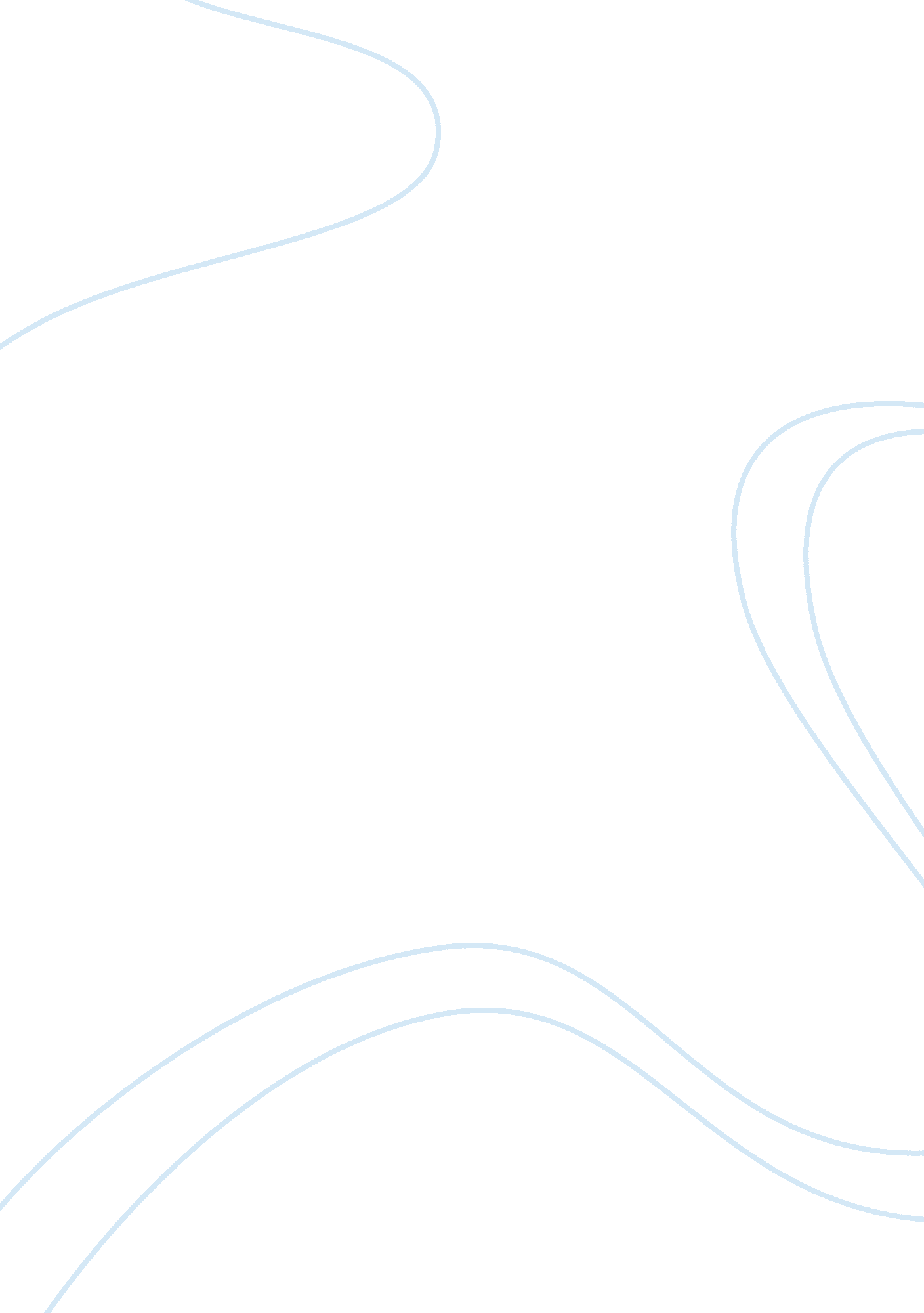 The memory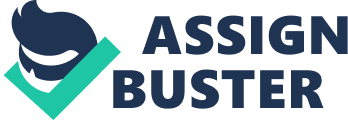 The memoryIntroductionVarious scientists have done their research and proved that memory is an organism aptitude to hoard, retain, and remember various information. It can also be defined as a label for a varied set of cognitive ability where all human being and maybe, various animals save information and rebuild past information, generally for current reasons. Our exacting aptitude to conjure up past incidents that have already occurred, are both memorable and mystifying. Memory appears to be a source of information, or maybe just upholding information while recalling is frequently suffuse with sentiment. It is also a necessary fraction of much analysis and believed to be associated in obscure conduct with reverie. A number of memories are shaped by words, while others by images. A lot of our ethical life normally depends on the unusual method in which we are implanted in time. Reminiscence goes wrong in ordinary and slight, or in theatrical and catastrophic ways. Memory is very important to human beings and all other living creature. Virtually all of our every day behaviors and actions for instance; chatting, considerate, interpretation and socializing all depend on our having erudite and amass information concerning our surroundings. Memory permits us to recover actions from far-away past or from seconds ago. It allows us to discover new proficiency and to form behaviors. Without the aptitude to remember history incidents or information, humans will not be in a position to understand language, identify our associates and relatives, and know where we reside. Life would be a sequence of disengaged incidents, each incident new and unknown. Theorist, philosophers, essayist, and other intellectual have always been enthralled by memory and how it works. They have always argued that memory is a topic of argument because of various queries about its correctness. An eyewitness??™s reminiscence of an offense can play a vital position in determining an offender guilty or not guilty. Nevertheless, psychologists argue that human beings do not constantly remember proceedings as they essentially occurred, and occasionally people incorrectly remember actions that never occurred. Types of memoryThere are various types of memory and they are categorized depending on how long it takes for a person to remember, the first one is the sensory memory; A. Sensory MemorySensory memory normally refers to the first transitory recording of what has passed in our sensory systems. Sensory memory usually corresponds roughly to the first 199 – 501 milliseconds after an item have occurred. The aptitude to glance at a thing, and memorize what it appeared like with few second of surveillance is a good illustration of sensory memory. When ambiance hit our eyes, they remain temporarily in the visual structure. This type of sensory reminiscence is what is known as iconic memory and passes on to the frequently short visual perseverance of recordings the way they are usually construed by the visual scheme. Echoic memory is the same name given to similar occurrence in the aural domain, the short cerebral reverberation that perseveres just after information has been heard by people. Alike schemes are taken for granted to thrive for other various sensory systems for instance; touch, flavor, and scent even though investigators have examined all these sanity less thoroughly. Various experiments have been conducted to explore the appearance of sensory memory. An example is that carried out in early 1960s by a philosopher known as George, by means of the partial statement exemplar. Various topics were presented with pattern of 12 digits, people were then asked to look at the screen and a second and a test was carried out to see how many letter people could recall within the short period of time. People had seen a lot of digits but could not recall or name them. George conjectured that the whole digit -array picture recorded temporarily in sensory memory, although the picture faded too fast for people to observe all the calligraphy. Sensory memory usually function exterior of alertness and amass information for merely an extremely short period of time. On the other hand, Iconic memory does not last than a second. Short term working memoryPsychologist usually uses short term memory when referring to the aptitude to grasp information in brain over a short phase of time. Short-term memory permits people to remember for a period of a number of seconds to a minute without having to practice. Its ability is as well very narrow: this has been proved by various researchers e. g. George Miller carried out research showing that amass of diminutive term memory was 7 items. Short-term memory is also assumed to rely frequently on an audio code for stocking up information, and to a smaller degree a visual system. Crews (1997) discovered that test topics had more complexity remembering collections of terms that were comparable for instance dog, hog and log. Nevertheless, some people have been found to be capable of recalling huge quantity of information, rapidly, and be in a position to remember that information in few seconds. Long term memoryThe storage space in the two types of memory sensory and short-term usually contain a strictly restricted capability and period, which implies that information is obtainable merely for a definite episode of time, although its not retained for ever. Long-term memory is known to keep huge quality of information for probable indefinite period of time and in some occasion a whole life period. For instance a person provided with an arbitrary five -numeral number, the person might memorize it for merely a few minutes before forgetting, this means that the information is stored in short-term memory. Alternatively, people can recall telephone figures for lots of years through replication; this implies that the information is hoarded in long-term memory. Psychologists and various researchers contain dissimilar theories concerning how information gets through long-term memory. The usual analysis is that that information has to go through short-term memory and, regarding on the means it is processed, might after that move to long-term memory. Nevertheless, a different view shows that long term memory and short term memory are usually set in a similar other than chronological fashion. i. e., information might be recorded at the same time in the two systems. There appear to be no limited capability to long-term memory. Human beings can study and hold new particulars and abilities all through their entire life. Even though older people might start developing declined capability for instance, remembering current events. The mind remains artificial and proficient of new knowledge all through one??™s life span, in any case under usual circumstances. Various neurological illnesses for instance Alzheimer??™s illness, can seriously reduce the ability for new wisdom (Jinga, 1998). Simplified Model of Memory Information Sensory memory Transitory of sights and sounds Attention Working memory Provisional storage and possessing of information Encoding Long term memory Long term and lasting storage of informationIn the above model, information that goes into the mind is temporarily kept in the sensory memory. If human being can focus their concentration on it, the information might turn out to be part of operational memory, where it can easily be influenced and utilized. Through encoding methods for instance recurrence and practice, information can be relocated to long-term memory. Recovering long-term memories create them lively once more in working memory. How the memory functionsThe brain is known to be an area which contains several storage units. Every time information is gathered, the brain makes a decision on ways to classify it and after that, what bin the information will be dropped. The brain as well has a disparate storage unit usually for long-term substance, for example knowledge obtained years ago or reminiscences of early days. In addition it contains a dissimilar storage unit for short-term particulars, information that is required at that particular time and one does not need to access it on a usual basis. According to philosophers, when people recall, they usually go back in time to the instant and into situation when we have shaped that memory. The manner in which memory function can be explained in the following method: When people are in a certain circumstances, various stuff draws our attention and produce feelings and thoughts. When we are remembering things we revert to our imagination that various circumstances and the brain produce similar feelings, opinions etc. Why and how people forgetThere are various reasons why people keep on forgetting now and then. On of the main reason why people forget is because of the incapability to retrieve a memory. A theory known as decay clarify that memory a memory outline is shaped each and every time a fresh theory is created. This theory proposes that over a period of time, memory trace started to fade and vanish. If information is not well recovered and practiced, it will finally be misplaced. One difficulty with the decay theory, nevertheless, is that investigators has confirmed that even memories especially those that have not been practiced or recalled are unusually steady in long-term memory. Forgetting may also happen due to interference from other information or actions over a period. This theory (interference theory) explains that a number of memories fight and hinder with other memories. When there is information which is comparable to other information that was beforehand amassed in memory, meddling is more possible to take place. Usually there are there are two variety of meddling known as Retroactive interference and Proactive interference. Proactive interference is known to happen when previous learning or knowledge hinder with our aptitude to remember fresh information. For instance, assume you leant French in seventh grade and Italian in tenth grade. If you then took an Italian language trial afterward, your previous study of French language may hinder with your capability to recall the right Italian translations. Retroactive interference happens when fresh information hinders with our capability to remember previous information or incident. For instance, if a person tries to recall what he/she had for supper six days ago. The suppers one has had for the superseding five days perhaps hinders with a person ability to recall this incident. Mutually proactive and retroactive meddling can have overwhelming outcome on remembering. People also tend to forget information most likely because it was not at all mad e into one of the memory (long term memory). If there is encoding breakdown which occasionally avoid information from getting into the long-term memory thus people keep on forgetting from time to time. An additional probable reason of forgetting exist in the conception of repression, which is known as forgetting an unlikable occasion or part of information because of its intimidating quality. The thought of repression was established in the mid 19th century by a physician known as Austrian. According to his theory people expel disagreeable actions into their unconscious brain. nevertheless, reserved memories might carry on to automatically influence people??™s feelings and actions and might result in unlikable side effects, for example strange physical signs and slip of language. An easy illustration of repression may be forgetting doctors scheduled time or some other unlikable every day action. Several theorists??™ thinks that it is probable to forget a whole incident of the past for example being sexually harmed as a small kid because of repression. Various people become forgetful as they get old. The main reason to this is because one starts losing brain cells. The body begins to produce fewer chemicals that are necessary to the perfect performance of the memory. Various causes like stress, depression and over working the brain can cause people to forget. ConclusionMemory is an organism aptitude to hoard, retain, and remember various information. It can also be defined as a label for a varied set of cognitive ability where all human being and maybe various animals save information and rebuild past information, generally for current reasons. There are various types of memory and they are categorized depending on how long it takes for a person to remember, they include sensory memory, Short-term memory and long-term memory. The brain is known to be an area which contains several storage units. The brain as well has a disparate storage unit usually for long-term substance and short term substances. There are various reasons why people keep on forgetting now and then. The reasons includes incapability to retrieve a memory, interference from other information or actions over a period, repression and also due to various causes like stress, depression and over working the brain. ReferenceAshcraft, H. (1994). Human Memory and Cognition . Journal of Applied Psychology, 55, (7) 226??“ 228. Crews, F. (1997). Memory Wars: Freuds Legacy in Dispute. New York Review of Books Deary, I. (2004) Health issues related to the brains. Edinburgh: university of EdinburghJack, M. C., & Allan K. P. (2005). How memory function . San Diego, CA: Education Press. Jinga, J. (1998). ???. The concepts of memory retrival *Proceedings of the Aristotelian Society. Cape Town, SA: ODM Publishers. 